LiegenschaftAdresse Adresse Adresse Adresse Adresse PLZ / OrtWohnungstyp / Grösse / EtageWohnungstyp / Grösse / EtageWohnungstyp / Grösse / EtageWohnungstyp / Grösse / EtageBezugsterminGaragenplatzGaragenplatzParkplatzParkplatzParkplatzMotorradplatz BastelraumBastelraumBastelraumBastelraumBruttomietzinsPersonenzahlNutzung als FamilienwohnungNutzung als FamilienwohnungNutzung als FamilienwohnungNutzung als FamilienwohnungNutzung als FamilienwohnungAnzahl Erwachsene Anzahl KinderAnzahl KinderAnzahl KinderAnzahl KinderAlter Ja Ja Nein Nein NeinPersonalien Frau Frau Herr Herr Herr Ehepartner / in Ehepartner / in Ehepartner / in Ehepartner / in Mitbewohner / inBewerber/in u.NameNameNameNameNameNameNameNameNameNameNameMitbewohner/inVornameVornameVornameVornameVornameVornameVornameVornameVornameStrasse / Nr.Strasse / Nr.Strasse / Nr.Strasse / Nr.Strasse / Nr.Strasse / Nr.Strasse / Nr.Strasse / Nr.Strasse / Nr.PLZ / OrtPLZ / OrtPLZ / OrtPLZ / OrtPLZ / OrtPLZ / OrtPLZ / OrtPLZ / OrtPLZ / OrtTelefon Privat Telefon Privat Telefon Privat Telefon Privat Telefon Privat Telefon GeschäftTelefon PrivatTelefon PrivatTelefon PrivatTelefon PrivatTelefon GeschäftE-MailE-MailE-MailE-MailE-MailMobileE-MailE-MailE-MailE-MailMobileGeburtsdatumGeburtsdatumGeburtsdatumGeburtsdatumGeburtsdatumHeimatortGeburtsdatumGeburtsdatumGeburtsdatumGeburtsdatumHeimatort ZivilstandZivilstandZivilstandZivilstandZivilstandBerufZivilstandZivilstandZivilstandZivilstandBerufJahreseinkommen Jahreseinkommen Jahreseinkommen Jahreseinkommen Jahreseinkommen ArbeitgeberJahreseinkommenJahreseinkommenJahreseinkommenJahreseinkommenArbeitgeberNationalitätNationalitätNationalitätNationalitätNationalitätNationalitätNationalitätNationalitätNationalitätNationalitätNationalitätAufenthaltsbewilligungAufenthaltsbewilligungAufenthaltsbewilligungAufenthaltsbewilligungAufenthaltsbewilligungIn der Schweiz seit:AufenthaltsbewilligungAufenthaltsbewilligungAufenthaltsbewilligungAufenthaltsbewilligungIn der Schweiz seit: A B B B C A B B CHatten Sie in den letzten 2 Jahren eine Betreibung?Hatten Sie in den letzten 2 Jahren eine Betreibung?Hatten Sie in den letzten 2 Jahren eine Betreibung?Hatten Sie in den letzten 2 Jahren eine Betreibung?Hatten Sie in den letzten 2 Jahren eine Betreibung?Hatten Sie in den letzten 2 Jahren eine Betreibung?Hatten Sie in den letzten 2 Jahren eine Betreibung?Hatten Sie in den letzten 2 Jahren eine Betreibung?Hatten Sie in den letzten 2 Jahren eine Betreibung?Hatten Sie in den letzten 2 Jahren eine Betreibung?Hatten Sie in den letzten 2 Jahren eine Betreibung? Ja Ja Ja Nein Nein Ja Ja Nein NeinHaustiereHaustiereHaustiere Nein NeinHaustiereHaustiere Nein Nein Ja Ja JaArt:Art: Ja JaArt:Art:MusikinstrumentMusikinstrumentMusikinstrument Nein NeinMusikinstrumentMusikinstrument Nein Nein Ja Ja JaArt:Art: Ja JaArt:Art:BisherigeSeit wann sind Sie an obiger Adresse wohnhaft?Seit wann sind Sie an obiger Adresse wohnhaft?Seit wann sind Sie an obiger Adresse wohnhaft?Seit wann sind Sie an obiger Adresse wohnhaft?Seit wann sind Sie an obiger Adresse wohnhaft?Seit wann sind Sie an obiger Adresse wohnhaft?Seit wann sind Sie an obiger Adresse wohnhaft?Seit wann sind Sie an obiger Adresse wohnhaft?Seit wann sind Sie an obiger Adresse wohnhaft?Seit wann sind Sie an obiger Adresse wohnhaft?Seit wann sind Sie an obiger Adresse wohnhaft?WohnungDatumDatumDatumDatumDatumDatumDatumDatumDatumDatumDatumBisheriger VermieterBisheriger VermieterBisheriger VermieterBisheriger VermieterBisheriger VermieterBisheriger BruttomietzinsBisheriger VermieterBisheriger VermieterBisheriger VermieterBisheriger VermieterBisheriger BruttomietzinsGrund des Wohnungswechsels (fakultativ)Grund des Wohnungswechsels (fakultativ)Grund des Wohnungswechsels (fakultativ)Grund des Wohnungswechsels (fakultativ)Grund des Wohnungswechsels (fakultativ)Grund des Wohnungswechsels (fakultativ)Grund des Wohnungswechsels (fakultativ)Grund des Wohnungswechsels (fakultativ)Grund des Wohnungswechsels (fakultativ)Grund des Wohnungswechsels (fakultativ)Grund des Wohnungswechsels (fakultativ)ReferenzenArbeitgeber Arbeitgeber Arbeitgeber Arbeitgeber Arbeitgeber TelefonArbeitgeberArbeitgeberArbeitgeberArbeitgeberTelefon Jetziger Vermieter Jetziger Vermieter Jetziger Vermieter Jetziger Vermieter Jetziger Vermieter Telefon Jetziger VermieterJetziger VermieterJetziger VermieterJetziger VermieterTelefon UnterschriftOrtOrtOrtOrtOrtDatum Ort Ort Ort Ort DatumUnterschrift Interessent / inUnterschrift Interessent / inUnterschrift Interessent / inUnterschrift Interessent / inUnterschrift Interessent / inUnterschrift Interessent / inUnterschrift Interessent / inUnterschrift Interessent / inUnterschrift Interessent / inBeilagenUm Ihnen und uns den Prozess der Bonitätsprüfung zu vereinfachen, möchten wir Sie bitten, uns das CreditTrust-Zertifikat zusammen mit dem ausgefüllten Bewerbungsbogen an info@immonta.ch zu senden. Das CreditTrust-Zertifikat können Sie ganz einfach online bestellen, entweder via QR-Code oder unter www.credittrust.ch.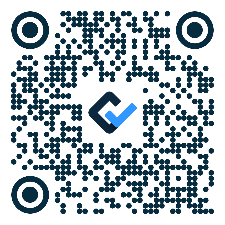 Ansonsten können Sie auch einen Betreibungsauszug der letzten 3 Jahre beilegen. Kopie Ausländerausweis muss zwingend beigelegt werden.Um Ihnen und uns den Prozess der Bonitätsprüfung zu vereinfachen, möchten wir Sie bitten, uns das CreditTrust-Zertifikat zusammen mit dem ausgefüllten Bewerbungsbogen an info@immonta.ch zu senden. Das CreditTrust-Zertifikat können Sie ganz einfach online bestellen, entweder via QR-Code oder unter www.credittrust.ch.Ansonsten können Sie auch einen Betreibungsauszug der letzten 3 Jahre beilegen. Kopie Ausländerausweis muss zwingend beigelegt werden.Um Ihnen und uns den Prozess der Bonitätsprüfung zu vereinfachen, möchten wir Sie bitten, uns das CreditTrust-Zertifikat zusammen mit dem ausgefüllten Bewerbungsbogen an info@immonta.ch zu senden. Das CreditTrust-Zertifikat können Sie ganz einfach online bestellen, entweder via QR-Code oder unter www.credittrust.ch.Ansonsten können Sie auch einen Betreibungsauszug der letzten 3 Jahre beilegen. Kopie Ausländerausweis muss zwingend beigelegt werden.Um Ihnen und uns den Prozess der Bonitätsprüfung zu vereinfachen, möchten wir Sie bitten, uns das CreditTrust-Zertifikat zusammen mit dem ausgefüllten Bewerbungsbogen an info@immonta.ch zu senden. Das CreditTrust-Zertifikat können Sie ganz einfach online bestellen, entweder via QR-Code oder unter www.credittrust.ch.Ansonsten können Sie auch einen Betreibungsauszug der letzten 3 Jahre beilegen. Kopie Ausländerausweis muss zwingend beigelegt werden.Um Ihnen und uns den Prozess der Bonitätsprüfung zu vereinfachen, möchten wir Sie bitten, uns das CreditTrust-Zertifikat zusammen mit dem ausgefüllten Bewerbungsbogen an info@immonta.ch zu senden. Das CreditTrust-Zertifikat können Sie ganz einfach online bestellen, entweder via QR-Code oder unter www.credittrust.ch.Ansonsten können Sie auch einen Betreibungsauszug der letzten 3 Jahre beilegen. Kopie Ausländerausweis muss zwingend beigelegt werden.Um Ihnen und uns den Prozess der Bonitätsprüfung zu vereinfachen, möchten wir Sie bitten, uns das CreditTrust-Zertifikat zusammen mit dem ausgefüllten Bewerbungsbogen an info@immonta.ch zu senden. Das CreditTrust-Zertifikat können Sie ganz einfach online bestellen, entweder via QR-Code oder unter www.credittrust.ch.Ansonsten können Sie auch einen Betreibungsauszug der letzten 3 Jahre beilegen. Kopie Ausländerausweis muss zwingend beigelegt werden.Um Ihnen und uns den Prozess der Bonitätsprüfung zu vereinfachen, möchten wir Sie bitten, uns das CreditTrust-Zertifikat zusammen mit dem ausgefüllten Bewerbungsbogen an info@immonta.ch zu senden. Das CreditTrust-Zertifikat können Sie ganz einfach online bestellen, entweder via QR-Code oder unter www.credittrust.ch.Ansonsten können Sie auch einen Betreibungsauszug der letzten 3 Jahre beilegen. Kopie Ausländerausweis muss zwingend beigelegt werden.Um Ihnen und uns den Prozess der Bonitätsprüfung zu vereinfachen, möchten wir Sie bitten, uns das CreditTrust-Zertifikat zusammen mit dem ausgefüllten Bewerbungsbogen an info@immonta.ch zu senden. Das CreditTrust-Zertifikat können Sie ganz einfach online bestellen, entweder via QR-Code oder unter www.credittrust.ch.Ansonsten können Sie auch einen Betreibungsauszug der letzten 3 Jahre beilegen. Kopie Ausländerausweis muss zwingend beigelegt werden.Um Ihnen und uns den Prozess der Bonitätsprüfung zu vereinfachen, möchten wir Sie bitten, uns das CreditTrust-Zertifikat zusammen mit dem ausgefüllten Bewerbungsbogen an info@immonta.ch zu senden. Das CreditTrust-Zertifikat können Sie ganz einfach online bestellen, entweder via QR-Code oder unter www.credittrust.ch.Ansonsten können Sie auch einen Betreibungsauszug der letzten 3 Jahre beilegen. Kopie Ausländerausweis muss zwingend beigelegt werden.Um Ihnen und uns den Prozess der Bonitätsprüfung zu vereinfachen, möchten wir Sie bitten, uns das CreditTrust-Zertifikat zusammen mit dem ausgefüllten Bewerbungsbogen an info@immonta.ch zu senden. Das CreditTrust-Zertifikat können Sie ganz einfach online bestellen, entweder via QR-Code oder unter www.credittrust.ch.Ansonsten können Sie auch einen Betreibungsauszug der letzten 3 Jahre beilegen. Kopie Ausländerausweis muss zwingend beigelegt werden.Um Ihnen und uns den Prozess der Bonitätsprüfung zu vereinfachen, möchten wir Sie bitten, uns das CreditTrust-Zertifikat zusammen mit dem ausgefüllten Bewerbungsbogen an info@immonta.ch zu senden. Das CreditTrust-Zertifikat können Sie ganz einfach online bestellen, entweder via QR-Code oder unter www.credittrust.ch.Ansonsten können Sie auch einen Betreibungsauszug der letzten 3 Jahre beilegen. Kopie Ausländerausweis muss zwingend beigelegt werden.BesondereVereinbarungenAnmeldegültigkeit: 3 Monate. Eine Zwischenvermietung bleibt vorbehalten.Anmeldegültigkeit: 3 Monate. Eine Zwischenvermietung bleibt vorbehalten.Anmeldegültigkeit: 3 Monate. Eine Zwischenvermietung bleibt vorbehalten.Anmeldegültigkeit: 3 Monate. Eine Zwischenvermietung bleibt vorbehalten.Anmeldegültigkeit: 3 Monate. Eine Zwischenvermietung bleibt vorbehalten.Anmeldegültigkeit: 3 Monate. Eine Zwischenvermietung bleibt vorbehalten.Anmeldegültigkeit: 3 Monate. Eine Zwischenvermietung bleibt vorbehalten.Anmeldegültigkeit: 3 Monate. Eine Zwischenvermietung bleibt vorbehalten.Anmeldegültigkeit: 3 Monate. Eine Zwischenvermietung bleibt vorbehalten.Anmeldegültigkeit: 3 Monate. Eine Zwischenvermietung bleibt vorbehalten.Anmeldegültigkeit: 3 Monate. Eine Zwischenvermietung bleibt vorbehalten.BesondereVereinbarungenBesondereVereinbarungenBei Vertragsabschluss wird eine Kaution von bis zu 3 Monatsmietzinsen erhoben.Bei Vertragsabschluss wird eine Kaution von bis zu 3 Monatsmietzinsen erhoben.Bei Vertragsabschluss wird eine Kaution von bis zu 3 Monatsmietzinsen erhoben.Bei Vertragsabschluss wird eine Kaution von bis zu 3 Monatsmietzinsen erhoben.Bei Vertragsabschluss wird eine Kaution von bis zu 3 Monatsmietzinsen erhoben.Bei Vertragsabschluss wird eine Kaution von bis zu 3 Monatsmietzinsen erhoben.Bei Vertragsabschluss wird eine Kaution von bis zu 3 Monatsmietzinsen erhoben.Bei Vertragsabschluss wird eine Kaution von bis zu 3 Monatsmietzinsen erhoben.Bei Vertragsabschluss wird eine Kaution von bis zu 3 Monatsmietzinsen erhoben.Bei Vertragsabschluss wird eine Kaution von bis zu 3 Monatsmietzinsen erhoben.Bei Vertragsabschluss wird eine Kaution von bis zu 3 Monatsmietzinsen erhoben.Immonta wird ermächtigt, über vorgenannte Personen Auskünfte einzuholen. Ich / wir bestätigen, alle Fragen wahrheitsgetreuImmonta wird ermächtigt, über vorgenannte Personen Auskünfte einzuholen. Ich / wir bestätigen, alle Fragen wahrheitsgetreuImmonta wird ermächtigt, über vorgenannte Personen Auskünfte einzuholen. Ich / wir bestätigen, alle Fragen wahrheitsgetreuImmonta wird ermächtigt, über vorgenannte Personen Auskünfte einzuholen. Ich / wir bestätigen, alle Fragen wahrheitsgetreuImmonta wird ermächtigt, über vorgenannte Personen Auskünfte einzuholen. Ich / wir bestätigen, alle Fragen wahrheitsgetreuImmonta wird ermächtigt, über vorgenannte Personen Auskünfte einzuholen. Ich / wir bestätigen, alle Fragen wahrheitsgetreuImmonta wird ermächtigt, über vorgenannte Personen Auskünfte einzuholen. Ich / wir bestätigen, alle Fragen wahrheitsgetreuImmonta wird ermächtigt, über vorgenannte Personen Auskünfte einzuholen. Ich / wir bestätigen, alle Fragen wahrheitsgetreuImmonta wird ermächtigt, über vorgenannte Personen Auskünfte einzuholen. Ich / wir bestätigen, alle Fragen wahrheitsgetreuImmonta wird ermächtigt, über vorgenannte Personen Auskünfte einzuholen. Ich / wir bestätigen, alle Fragen wahrheitsgetreuImmonta wird ermächtigt, über vorgenannte Personen Auskünfte einzuholen. Ich / wir bestätigen, alle Fragen wahrheitsgetreubeantwortet zu haben. Wird ein aufgrund dieser Anmeldung ausgefertigter Mietvertrag nicht unterzeichnet, so ist eine Umtriebsentschädigung von CHF 100.00 zu bezahlen. beantwortet zu haben. Wird ein aufgrund dieser Anmeldung ausgefertigter Mietvertrag nicht unterzeichnet, so ist eine Umtriebsentschädigung von CHF 100.00 zu bezahlen. beantwortet zu haben. Wird ein aufgrund dieser Anmeldung ausgefertigter Mietvertrag nicht unterzeichnet, so ist eine Umtriebsentschädigung von CHF 100.00 zu bezahlen. beantwortet zu haben. Wird ein aufgrund dieser Anmeldung ausgefertigter Mietvertrag nicht unterzeichnet, so ist eine Umtriebsentschädigung von CHF 100.00 zu bezahlen. beantwortet zu haben. Wird ein aufgrund dieser Anmeldung ausgefertigter Mietvertrag nicht unterzeichnet, so ist eine Umtriebsentschädigung von CHF 100.00 zu bezahlen. beantwortet zu haben. Wird ein aufgrund dieser Anmeldung ausgefertigter Mietvertrag nicht unterzeichnet, so ist eine Umtriebsentschädigung von CHF 100.00 zu bezahlen. beantwortet zu haben. Wird ein aufgrund dieser Anmeldung ausgefertigter Mietvertrag nicht unterzeichnet, so ist eine Umtriebsentschädigung von CHF 100.00 zu bezahlen. beantwortet zu haben. Wird ein aufgrund dieser Anmeldung ausgefertigter Mietvertrag nicht unterzeichnet, so ist eine Umtriebsentschädigung von CHF 100.00 zu bezahlen. beantwortet zu haben. Wird ein aufgrund dieser Anmeldung ausgefertigter Mietvertrag nicht unterzeichnet, so ist eine Umtriebsentschädigung von CHF 100.00 zu bezahlen. beantwortet zu haben. Wird ein aufgrund dieser Anmeldung ausgefertigter Mietvertrag nicht unterzeichnet, so ist eine Umtriebsentschädigung von CHF 100.00 zu bezahlen. beantwortet zu haben. Wird ein aufgrund dieser Anmeldung ausgefertigter Mietvertrag nicht unterzeichnet, so ist eine Umtriebsentschädigung von CHF 100.00 zu bezahlen. 